ОБЩИЕ СВЕДЕНИЯ Учебная дисциплина «Процессы и аппараты химической технологии» изучается в пятом и шестом  семестрах. Курсовая работа – предусмотрена в шестом семестре.Форма промежуточной аттестации: пятый семестр - зачет.                     шестой  семестр – зачет с оценкой. Место учебной дисциплины в структуре ОПОПУчебная дисциплина «Процессы и аппараты химической технологии» относится к обязательной части.Основой для освоения дисциплины являются результаты обучения по предшествующим дисциплинам и практикам:Математика,Физическая химия,Моделирование химико-технологических процессов.Результаты обучения по учебной дисциплине, используются при изучении следующих дисциплин и прохождения практик:Общая химическая технология,Химические реакторы,Системы управления химико-технологическими процессами.Результаты освоения учебной дисциплины в дальнейшем будут использованы при выполнении выпускной квалификационной работы.ЦЕЛИ И ПЛАНИРУЕМЫЕ РЕЗУЛЬТАТЫ ОБУЧЕНИЯ ПО ДИСЦИПЛИНЕЦелями изучения дисциплины «Процессы и аппараты химической технологии» являются: − формирование научного мировоззрения, соответствующего современному уровню развития производственно-технологической деятельности в области химических технологий;− формирование системы знаний о основных аппаратах и  процессах химических технологий при решении профессиональных вопросов;− изучение  и ознакомление с принципом действия типовых аппаратов, тенденциями ихсовершенствования и создания новых аппаратов;−  обучение методам анализа и расчета основных процессов химической технологии;− приобретение интереса к истории развития и достижениям в области процессов и аппаратов химических технологий;− развитие познавательных интересов, интеллектуальных и творческих способностей обучающихся в процессе изучения дисциплины; приобретение современных научных взглядов, идей в ходе работы с различными источниками информации;− использование при выполнении практических заданий по процессам и аппаратам химической технологии  методов сравнения, обобщения, систематизации, выявления причинно-следственных связей, формулирование выводов для изучения различных сторон технологических процессов, с которыми возникает необходимость сталкиваться в профессиональной сфере.формирование у обучающихся компетенций, установленных образовательной программой в соответствии с ФГОС ВО по данной дисциплине;Результатом обучения по учебной дисциплине является овладение обучающимися знаниями, умениями, навыками и опытом деятельности, характеризующими процесс формирования компетенций и обеспечивающими достижение планируемых результатов освоения учебной дисциплины.Формируемые компетенции, индикаторы достижения компетенций, соотнесённые с планируемыми результатами обучения по дисциплине:СТРУКТУРА И СОДЕРЖАНИЕ УЧЕБНОЙ ДИСЦИПЛИНЫОбщая трудоёмкость учебной дисциплины по учебному плану составляет:Структура учебной дисциплины для обучающихся по видам занятий (очная форма обучения)Структура учебной дисциплины  для обучающихся по разделам и темам дисциплины: (очная форма обучения)Краткое содержание учебной дисциплиныОрганизация самостоятельной работы обучающихсяСамостоятельная работа студента – обязательная часть образовательного процесса, направленная на развитие готовности к профессиональному и личностному самообразованию, на проектирование дальнейшего образовательного маршрута и профессиональной карьеры.Самостоятельная работа обучающихся по дисциплине организована как совокупность аудиторных и внеаудиторных занятий и работ, обеспечивающих успешное освоение дисциплины. Аудиторная самостоятельная работа обучающихся по дисциплине выполняется на учебных занятиях под руководством преподавателя и по его заданию. Аудиторная самостоятельная работа обучающихся входит в общий объем времени, отведенного учебным планом на аудиторную работу, и регламентируется расписанием учебных занятий.Внеаудиторная самостоятельная работа обучающихся – планируемая учебная, научно-исследовательская, практическая работа обучающихся, выполняемая во внеаудиторное время по заданию и при методическом руководстве преподавателя, но без его непосредственного участия, расписанием учебных занятий не регламентируется.Внеаудиторная самостоятельная работа обучающихся включает в себя:подготовку к лекциям, лабораторным занятиям, зачету;изучение учебных пособий;изучение разделов/тем, невыносимых на лекции самостоятельно;подготовка к выполнению лабораторных работ и отчетов по ним;изучение теоретического и практического материала по рекомендованным источникам;подготовка к контрольной работе, выполнение курсовой работы;подготовка к промежуточной аттестации в течение семестра;создание презентаций по изучаемым темам.Самостоятельная работа обучающихся с участием преподавателя в форме иной контактной работы предусматривает групповую и (или) индивидуальную работу с обучающимися и включает в себя:проведение консультаций перед зачетом по необходимости;консультации по организации самостоятельного изучения отдельных разделов/тем, базовых понятий учебных дисциплин профильного/родственного бакалавриата, которые формировали ОПК и ПК, в целях обеспечения преемственности образования.Перечень разделов/тем/, полностью или частично отнесенных на самостоятельное изучение с последующим контролем:Применение электронного обучения, дистанционных образовательных технологийПри реализации программы учебной дисциплины/учебного модуля электронное обучение и дистанционные образовательные технологии не применяются.РЕЗУЛЬТАТЫ ОБУЧЕНИЯ ПО ДИСЦИПЛИНЕ, КРИТЕРИИ ОЦЕНКИ УРОВНЯ СФОРМИРОВАННОСТИ КОМПЕТЕНЦИЙ, СИСТЕМА И ШКАЛА ОЦЕНИВАНИЯСоотнесение планируемых результатов обучения с уровнями сформированности компетенции(й).ОЦЕНОЧНЫЕ СРЕДСТВА ДЛЯ ТЕКУЩЕГО КОНТРОЛЯ УСПЕВАЕМОСТИ И ПРОМЕЖУТОЧНОЙ АТТЕСТАЦИИ, ВКЛЮЧАЯ САМОСТОЯТЕЛЬНУЮ РАБОТУ ОБУЧАЮЩИХСЯПри проведении контроля самостоятельной работы обучающихся, текущего контроля и промежуточной аттестации по учебной дисциплине «Процессы и аппараты химической технологии» проверяется уровень сформированности у обучающихся компетенций и запланированных результатов обучения по дисциплине, указанных в разделе 2 настоящей программы.Формы текущего контроля успеваемости, примеры типовых заданий:Критерии, шкалы оценивания текущего контроля успеваемости:Промежуточная аттестация:Критерии, шкалы оценивания промежуточной аттестации учебной дисциплины/модуля:5.5.  Примерные темы курсовой работы:1. Определить размеры ректификационной колонны для разделения смеси заданного состава.2. Рассчитать поверхность нагрева греющей камеры выпарного аппарата 2-х корпусной установки.3. Рассчитать расход теплоты и сушильного агента для сушки. 5.6. Критерии, шкалы оценивания курсовой работы:5.7.  Система оценивания результатов текущего контроля и промежуточной аттестации.Оценка по дисциплине выставляется обучающемуся с учётом результатов текущей и промежуточной аттестации.Полученный совокупный результат конвертируется в пятибалльную систему оценок в соответствии с таблицей:ОБРАЗОВАТЕЛЬНЫЕ ТЕХНОЛОГИИРеализация программы предусматривает использование в процессе обучения следующих образовательных технологий:проблемная лекция;разбор конкретных ситуаций;преподавание дисциплины в форме курсов, составленных на основе результатов научных исследований, в том числе с учётом региональных особенностей профессиональной деятельности выпускников и потребностей работодателей;поиск и обработка информации с использованием сети Интернет;просмотр учебных фильмов с их последующим анализом;использование на лекционных занятиях видеоматериалов и наглядных пособий;обучение в сотрудничестве (командная, групповая работа).ПРАКТИЧЕСКАЯ ПОДГОТОВКАПрактическая подготовка в рамках учебной дисциплины реализуется при проведении лабораторных работ, предусматривающих участие обучающихся в выполнении отдельных элементов работ, связанных с будущей профессиональной деятельностью.Проводятся отдельные занятия лекционного типа, которые предусматривают передачу учебной информации обучающимся, которая необходима для последующего выполнения практической работы.ОРГАНИЗАЦИЯ ОБРАЗОВАТЕЛЬНОГО ПРОЦЕССА ДЛЯ ЛИЦ С ОГРАНИЧЕННЫМИ ВОЗМОЖНОСТЯМИ ЗДОРОВЬЯПри обучении лиц с ограниченными возможностями здоровья и инвалидов используются подходы, способствующие созданию безбарьерной образовательной среды: технологии дифференциации и индивидуального обучения, применение соответствующих методик по работе с инвалидами, использование средств дистанционного общения, проведение дополнительных индивидуальных консультаций по изучаемым теоретическим вопросам и практическим занятиям, оказание помощи при подготовке к промежуточной аттестации.При необходимости рабочая программа дисциплины может быть адаптирована для обеспечения образовательного процесса лицам с ограниченными возможностями здоровья, в том числе для дистанционного обучения.Учебные и контрольно-измерительные материалы представляются в формах, доступных для изучения студентами с особыми образовательными потребностями с учетом нозологических групп инвалидов:Для подготовки к ответу на практическом занятии, студентам с ограниченными возможностями здоровья среднее время увеличивается по сравнению со средним временем подготовки обычного студента.Для студентов с инвалидностью или с ограниченными возможностями здоровья форма проведения текущей и промежуточной аттестации устанавливается с учетом индивидуальных психофизических особенностей (устно, письменно на бумаге, письменно на компьютере, в форме тестирования и т.п.). Промежуточная аттестация по дисциплине может проводиться в несколько этапов в форме рубежного контроля по завершению изучения отдельных тем дисциплины. При необходимости студенту предоставляется дополнительное время для подготовки ответа на зачете или экзамене.Для осуществления процедур текущего контроля успеваемости и промежуточной аттестации обучающихся создаются, при необходимости, фонды оценочных средств, адаптированные для лиц с ограниченными возможностями здоровья и позволяющие оценить достижение ими запланированных в основной образовательной программе результатов обучения и уровень сформированности всех компетенций, заявленных в образовательной программе.МАТЕРИАЛЬНО-ТЕХНИЧЕСКОЕ ОБЕСПЕЧЕНИЕ ДИСЦИПЛИНЫ Характеристика материально-технического обеспечения дисциплины составляется в соответствии с требованиями ФГОС ВО.Материально-техническое обеспечение дисциплины при обучении с использованием традиционных технологий обучения.Технологическое обеспечение реализации программы осуществляется с использованием элементов электронной информационно-образовательной среды университета.УЧЕБНО-МЕТОДИЧЕСКОЕ И ИНФОРМАЦИОННОЕ ОБЕСПЕЧЕНИЕ УЧЕБНОЙ ДИСЦИПЛИНЫИНФОРМАЦИОННОЕ ОБЕСПЕЧЕНИЕ УЧЕБНОГО ПРОЦЕССАРесурсы электронной библиотеки, информационно-справочные системы и профессиональные базы данных:Перечень программного обеспеченияЛИСТ УЧЕТА ОБНОВЛЕНИЙ РАБОЧЕЙ ПРОГРАММЫУЧЕБНОЙ ДИСЦИПЛИНЫВ рабочую программу учебной дисциплины внесены изменения/обновления и утверждены на заседании кафедры:Министерство науки и высшего образования Российской ФедерацииМинистерство науки и высшего образования Российской ФедерацииФедеральное государственное бюджетное образовательное учреждениеФедеральное государственное бюджетное образовательное учреждениевысшего образованиявысшего образования«Российский государственный университет им. А.Н. Косыгина«Российский государственный университет им. А.Н. Косыгина(Технологии. Дизайн. Искусство)»(Технологии. Дизайн. Искусство)»Институтхимических технологий и промышленной экологии КафедраЭнергоресурсоэффективных технологий, промышленной экологии и безопасности РАБОЧАЯ ПРОГРАММАУЧЕБНОЙ ДИСЦИПЛИНЫРАБОЧАЯ ПРОГРАММАУЧЕБНОЙ ДИСЦИПЛИНЫРАБОЧАЯ ПРОГРАММАУЧЕБНОЙ ДИСЦИПЛИНЫПроцессы и аппараты химической технологии Процессы и аппараты химической технологии Процессы и аппараты химической технологии Уровень образованиябакалавриатбакалавриатНаправление подготовки18.03.01Химическая технология Направленность (профиль)Химическая технология косметических средств, биологически активных веществ  и красителей Химическая технология косметических средств, биологически активных веществ  и красителей Срок освоения образовательной программы по очной форме обучения4 года 4 года Форма(-ы) обученияОчнаяОчнаяРабочая программа учебной дисциплины «Процессы и аппараты химической технологии» основной профессиональной образовательной программы высшего образования, рассмотрена и одобрена на заседании кафедры, протокол № 10 от 14.06.2021 г.Рабочая программа учебной дисциплины «Процессы и аппараты химической технологии» основной профессиональной образовательной программы высшего образования, рассмотрена и одобрена на заседании кафедры, протокол № 10 от 14.06.2021 г.Рабочая программа учебной дисциплины «Процессы и аппараты химической технологии» основной профессиональной образовательной программы высшего образования, рассмотрена и одобрена на заседании кафедры, протокол № 10 от 14.06.2021 г.Рабочая программа учебной дисциплины «Процессы и аппараты химической технологии» основной профессиональной образовательной программы высшего образования, рассмотрена и одобрена на заседании кафедры, протокол № 10 от 14.06.2021 г.Разработчик(и) рабочей программы учебной дисциплины:Разработчик(и) рабочей программы учебной дисциплины:Разработчик(и) рабочей программы учебной дисциплины:Разработчик(и) рабочей программы учебной дисциплины:доцентВ.С. СалтыковаВ.С. СалтыковаассистентТ.А. НовиковаТ.А. Новиковаст. преподавательМ.З. ЦинцадзеМ.З. ЦинцадзеЗаведующий кафедрой:Заведующий кафедрой:О. И. СедляровКод и наименование компетенцииКод и наименование индикаторадостижения компетенцииПланируемые результаты обучения по дисциплинеОПК-4. Способен обеспечивать проведение технологического процесса, использовать технические средства для контроля параметров технологического процесса, свойств сырья и готовой продукции, осуществлять изменение параметров технологического процесса при изменении свойств сырьяИД-ОПК-4.1 Понимание основных процессов химических производств  и принципов действия аппаратов для  решения задач профессиональной деятельностиИД-ОПК-4.2 Использование технических средств измерения для контроля параметров технологического процесса, свойств сырья и готовой продукции химических производств ИД-ОПК-4.4Управление  параметрами технологического   процесса  при изменении свойств сырьяУпотребляет общие понятия и законы в областях  основных процессов химической технологии.Использует классификацию основных типов оборудования, агрегатов, установок, используемых в химической технологии. Применяет  методы измерения характеристик основных параметров химико-технологических процессов. Использует методы технического контроля и готовой продукции в процессе производства продукции для химических производств.Осуществляет контроль за ведением технологического процесса, качеством сырья и продукции.Имеет практический опыт обоснованного выбора приборов и оборудования для измерения параметров процессов химической технологии.Применяет навыки общей оценки параметров химико-технологического процесса и принимает решения по  безопасному управлению технологическими процессами с целью обеспечения качества продукции. по очной форме обучения – 6з.е.216час.Структура и объем дисциплиныСтруктура и объем дисциплиныСтруктура и объем дисциплиныСтруктура и объем дисциплиныСтруктура и объем дисциплиныСтруктура и объем дисциплиныСтруктура и объем дисциплиныСтруктура и объем дисциплиныСтруктура и объем дисциплиныСтруктура и объем дисциплиныОбъем дисциплины по семестрамформа промежуточной аттестациивсего, часКонтактная аудиторная работа, часКонтактная аудиторная работа, часКонтактная аудиторная работа, часКонтактная аудиторная работа, часСамостоятельная работа обучающегося, часСамостоятельная работа обучающегося, часСамостоятельная работа обучающегося, часОбъем дисциплины по семестрамформа промежуточной аттестациивсего, часлекции, часпрактические занятия, часлабораторные занятия, часпрактическая подготовка, часкурсовая работа/курсовой проектсамостоятельная работа обучающегося, часпромежуточная аттестация, час5 семестрзачет 1081734576 семестр курсовая работа108361854Всего:зачет с оценкой, курсовая работа2165352111Планируемые (контролируемые) результаты освоения:код(ы) формируемой(ых) компетенции(й) и индикаторов достижения компетенцийНаименование разделов, тем;форма(ы) промежуточной аттестацииВиды учебной работыВиды учебной работыВиды учебной работыВиды учебной работыСамостоятельная работа, часВиды и формы контрольных мероприятий, обеспечивающие по совокупности текущий контроль успеваемости;формы промежуточного контроля успеваемостиВиды и формы контрольных мероприятий, обеспечивающие по совокупности текущий контроль успеваемости;формы промежуточного контроля успеваемостиПланируемые (контролируемые) результаты освоения:код(ы) формируемой(ых) компетенции(й) и индикаторов достижения компетенцийНаименование разделов, тем;форма(ы) промежуточной аттестацииКонтактная работаКонтактная работаКонтактная работаКонтактная работаСамостоятельная работа, часВиды и формы контрольных мероприятий, обеспечивающие по совокупности текущий контроль успеваемости;формы промежуточного контроля успеваемостиВиды и формы контрольных мероприятий, обеспечивающие по совокупности текущий контроль успеваемости;формы промежуточного контроля успеваемостиПланируемые (контролируемые) результаты освоения:код(ы) формируемой(ых) компетенции(й) и индикаторов достижения компетенцийНаименование разделов, тем;форма(ы) промежуточной аттестацииЛекции, часПрактические занятия, часЛабораторные работы, часПрактическая подготовка, часСамостоятельная работа, часВиды и формы контрольных мероприятий, обеспечивающие по совокупности текущий контроль успеваемости;формы промежуточного контроля успеваемостиВиды и формы контрольных мероприятий, обеспечивающие по совокупности текущий контроль успеваемости;формы промежуточного контроля успеваемостиПятый семестрПятый семестрПятый семестрПятый семестрПятый семестрПятый семестрПятый семестрПятый семестрОПК-4: ИД-ОПК-4.1ИД-ОПК-4.2ИД-ОПК-4.4Раздел  I. Основы гидрогазодинамики. Гидростатика и гидродинамика. хххх2626Формы текущего контроля по разделу I:1. контрольные работы.2. защита лабораторных работ.3. индивидуальное домашнее задание.ОПК-4: ИД-ОПК-4.1ИД-ОПК-4.2ИД-ОПК-4.4Тема 1.1 Свойства жидкостей и газов. Методы определения и расчета. Таблицы, номограммы. Свойства смесей.1ххФормы текущего контроля по разделу I:1. контрольные работы.2. защита лабораторных работ.3. индивидуальное домашнее задание.ОПК-4: ИД-ОПК-4.1ИД-ОПК-4.2ИД-ОПК-4.4Тема 1.2Гидростатическое давление размерность,  приборы для замера давлений. Основное уравнение гидростатики. Практическое применение уравнения гидростатики.2ххФормы текущего контроля по разделу I:1. контрольные работы.2. защита лабораторных работ.3. индивидуальное домашнее задание.ОПК-4: ИД-ОПК-4.1ИД-ОПК-4.2ИД-ОПК-4.4Тема 1.3. Основные понятия: скорость движения, расход жидкости (газа). Уравнение неразрывности потока. Режимы движения. Уравнение Бернулли для идеальной жидкости. 2ххФормы текущего контроля по разделу I:1. контрольные работы.2. защита лабораторных работ.3. индивидуальное домашнее задание.ОПК-4: ИД-ОПК-4.1ИД-ОПК-4.2ИД-ОПК-4.4Тема 1.4. Уравнение Бернулли для реальной жидкости  (газа). Уравнение  энергетического баланса потока.2ххФормы текущего контроля по разделу I:1. контрольные работы.2. защита лабораторных работ.3. индивидуальное домашнее задание.ОПК-4: ИД-ОПК-4.1ИД-ОПК-4.2ИД-ОПК-4.4Тема 1.5. Потерянный напор. Приборы для замера скоростей, расходов жидкости, (газа). Расчет трубопровода. 2ххФормы текущего контроля по разделу I:1. контрольные работы.2. защита лабораторных работ.3. индивидуальное домашнее задание.ОПК-4: ИД-ОПК-4.1ИД-ОПК-4.2ИД-ОПК-4.4Тема 1.6. Гидромашины. Классификация насосов, компрессоров. Параметры работы гидромашин. Схемы и принцип действия гидромашин.2ххФормы текущего контроля по разделу I:1. контрольные работы.2. защита лабораторных работ.3. индивидуальное домашнее задание.ОПК-4: ИД-ОПК-4.1ИД-ОПК-4.2ИД-ОПК-4.4Лабораторная работа № 1.1Определение плотности смесей жидкостей экспериментально и аналитически.2ххФормы текущего контроля по разделу I:1. контрольные работы.2. защита лабораторных работ.3. индивидуальное домашнее задание.ОПК-4: ИД-ОПК-4.1ИД-ОПК-4.2ИД-ОПК-4.4Лабораторная работа № 1.2 Определение гидростатического давления.4ххФормы текущего контроля по разделу I:1. контрольные работы.2. защита лабораторных работ.3. индивидуальное домашнее задание.ОПК-4: ИД-ОПК-4.1ИД-ОПК-4.2ИД-ОПК-4.4Лабораторная работа № 1.3Определение режима движения жидкости.4ххФормы текущего контроля по разделу I:1. контрольные работы.2. защита лабораторных работ.3. индивидуальное домашнее задание.ОПК-4: ИД-ОПК-4.1ИД-ОПК-4.2ИД-ОПК-4.4Лабораторная работа № 1.4 Определение потерь напора в трубопроводе.4ххФормы текущего контроля по разделу I:1. контрольные работы.2. защита лабораторных работ.3. индивидуальное домашнее задание.ОПК-4: ИД-ОПК-4.1ИД-ОПК-4.2ИД-ОПК-4.4Лабораторная работа № 1.5Изучение работы струйного насоса.4ххФормы текущего контроля по разделу I:1. контрольные работы.2. защита лабораторных работ.3. индивидуальное домашнее задание.ОПК-4: ИД-ОПК-4.1ИД-ОПК-4.2ИД-ОПК-4.4Лабораторная работа № 1.6Определение коэффициента расхода при истечении жидкости через насадки4ххФормы текущего контроля по разделу I:1. контрольные работы.2. защита лабораторных работ.3. индивидуальное домашнее задание.ОПК-4: ИД-ОПК-4.1ИД-ОПК-4.2ИД-ОПК-4.4Раздел II. Разделение неоднородных систем  хххх1212Формы текущего контроля по разделу II:1. контрольная работа2. защита лабораторных работ.ОПК-4: ИД-ОПК-4.1ИД-ОПК-4.2ИД-ОПК-4.4Тема 2.1Разделение неоднородных смесей. Классификация смесей. 2ххФормы текущего контроля по разделу II:1. контрольная работа2. защита лабораторных работ.ОПК-4: ИД-ОПК-4.1ИД-ОПК-4.2ИД-ОПК-4.4Тема 2.2Способы разделения. Аппаратурное оформление процесса.2ххФормы текущего контроля по разделу II:1. контрольная работа2. защита лабораторных работ.ОПК-4: ИД-ОПК-4.1ИД-ОПК-4.2ИД-ОПК-4.4Лабораторная работа № 2.1Разделение сточных вод. Аппаратурное оформление процесса (макеты)4ххФормы текущего контроля по разделу II:1. контрольная работа2. защита лабораторных работ.ОПК-4: ИД-ОПК-4.1ИД-ОПК-4.2ИД-ОПК-4.4Лабораторная работа № 2.2Разделение газовых выбросов. Аппаратурное оформление процесса (макет)4ххФормы текущего контроля по разделу II:1. контрольная работа2. защита лабораторных работ.ОПК-4: ИД-ОПК-4.1ИД-ОПК-4.2ИД-ОПК-4.4Раздел III. Гидродинамика зернистого слоя материала хххх99Формы текущего контроля по разделу III:1. защита лабораторных работ.ОПК-4: ИД-ОПК-4.1ИД-ОПК-4.2ИД-ОПК-4.4Тема 3.1. Взаимодействие потока газа (жидкости) со слоем зернистого материала. Критические скорости. Диаграмма псевдоожижения.2ххФормы текущего контроля по разделу III:1. защита лабораторных работ.ОПК-4: ИД-ОПК-4.1ИД-ОПК-4.2ИД-ОПК-4.4Лабораторная работа № 3.1Изучение гидродинамика зернистого слоя материала.4ххФормы текущего контроля по разделу III:1. защита лабораторных работ.ОПК-4: ИД-ОПК-4.1ИД-ОПК-4.2ИД-ОПК-4.4Зачетхххх1010Формы текущего контроля по разделу III:1. защита лабораторных работ.ОПК-4: ИД-ОПК-4.1ИД-ОПК-4.2ИД-ОПК-4.4Зачетхххх1010Устный опрос по билетам ОПК-4: ИД-ОПК-4.1ИД-ОПК-4.2ИД-ОПК-4.4ИТОГО за пятый семестр17х34х5757Шестой семестр Шестой семестр ОПК-4: ИД-ОПК-4.1ИД-ОПК-4.2ИД-ОПК-4.4Раздел IV. Тепломассообменные процессы. Выпаривание.хххх99Формы текущего контроля по разделу IV:1. контрольные работы.ОПК-4: ИД-ОПК-4.1ИД-ОПК-4.2ИД-ОПК-4.4Тема 4.1 Теплообмен. Типы теплообменных процессов. Движущая сила теплообмена. Теплопроводность. Закон Фурье. Коэффициент теплопроводности и факторы, влияющие на его значение.2ххФормы текущего контроля по разделу IV:1. контрольные работы.ОПК-4: ИД-ОПК-4.1ИД-ОПК-4.2ИД-ОПК-4.4Тема 4.2Теплообмен излучением. Закон Стефана-Больцмана. Коэффициент излучения и факторы, влияющие на его значение.  2ххФормы текущего контроля по разделу IV:1. контрольные работы.ОПК-4: ИД-ОПК-4.1ИД-ОПК-4.2ИД-ОПК-4.4Тема 4.3Теплоотдача. Закон Ньютона-Рихмана. Коэффициент теплоотдачи и факторы, влияющие на его значение. Методы определения коэффициента.  2ххФормы текущего контроля по разделу IV:1. контрольные работы.ОПК-4: ИД-ОПК-4.1ИД-ОПК-4.2ИД-ОПК-4.4Тема 4.4Сложный вид теплообмена. Основное уравнение теплопередачи. Коэффициент теплопередачи  и факторы, влияющие на его значение.2ххФормы текущего контроля по разделу IV:1. контрольные работы.ОПК-4: ИД-ОПК-4.1ИД-ОПК-4.2ИД-ОПК-4.4Тема 4.5 Теплообменная аппаратура. Расчет теплообменника.2ххФормы текущего контроля по разделу IV:1. контрольные работы.ОПК-4: ИД-ОПК-4.1ИД-ОПК-4.2ИД-ОПК-4.4Тема 4.6Выпаривание. Уравнение материального баланса процесса. Аппаратурное оформление. Расчет выпарного аппарата.2ххФормы текущего контроля по разделу IV:1. контрольные работы.ОПК-4: ИД-ОПК-4.1ИД-ОПК-4.2ИД-ОПК-4.4Раздел V. Массообменные процессы.хххх2020Формы текущего контроля по разделу V:1. контрольные работы2. защита лабораторных работ.ОПК-4: ИД-ОПК-4.1ИД-ОПК-4.2ИД-ОПК-4.4Тема 5.1Массообмен. Движущая сила массопереноса. Законы молекулярной и конвективной диффузии. Массопроводность. Уравнение процесса.2Формы текущего контроля по разделу V:1. контрольные работы2. защита лабораторных работ.ОПК-4: ИД-ОПК-4.1ИД-ОПК-4.2ИД-ОПК-4.4Тема 5.2  Массопередача. Схема процесса и уравнение процесса. Коэффициент массопередачи  теплопередачи  и факторы, влияющие на его значение.2Формы текущего контроля по разделу V:1. контрольные работы2. защита лабораторных работ.ОПК-4: ИД-ОПК-4.1ИД-ОПК-4.2ИД-ОПК-4.4Тема 5.3Перегонка. Способы перегонки. Дистилляция, схема установок. 2Формы текущего контроля по разделу V:1. контрольные работы2. защита лабораторных работ.ОПК-4: ИД-ОПК-4.1ИД-ОПК-4.2ИД-ОПК-4.4Тема 5.4Ректификация. Уравнение Рауля. Материальный баланс процесса. построение рабочей линии.2Формы текущего контроля по разделу V:1. контрольные работы2. защита лабораторных работ.ОПК-4: ИД-ОПК-4.1ИД-ОПК-4.2ИД-ОПК-4.4Тема 5.5Расчет габаритных размеров колонны. Аппаратурное оформление процесса.   2Формы текущего контроля по разделу V:1. контрольные работы2. защита лабораторных работ.ОПК-4: ИД-ОПК-4.1ИД-ОПК-4.2ИД-ОПК-4.4Тема 5.6Абсорбция. Уравнение Генри. Равновесная и рабочая линии процесса.2Формы текущего контроля по разделу V:1. контрольные работы2. защита лабораторных работ.ОПК-4: ИД-ОПК-4.1ИД-ОПК-4.2ИД-ОПК-4.4Тема 5.7Определение габаритных размеров абсорбера. Аппаратурное оформление процесса.2Формы текущего контроля по разделу V:1. контрольные работы2. защита лабораторных работ.ОПК-4: ИД-ОПК-4.1ИД-ОПК-4.2ИД-ОПК-4.4Тема 5.8Сушка материалов. Влажность материалов. Уравнение материального  баланса процесса. Движущая сила. Статика и динамика процесса сушки. 2Формы текущего контроля по разделу V:1. контрольные работы2. защита лабораторных работ.ОПК-4: ИД-ОПК-4.1ИД-ОПК-4.2ИД-ОПК-4.4Тема 5.9Скорость процесса и факторы, влияющие на ее значение. Кривые сушки и скорости сушки.2Формы текущего контроля по разделу V:1. контрольные работы2. защита лабораторных работ.ОПК-4: ИД-ОПК-4.1ИД-ОПК-4.2ИД-ОПК-4.4Тема 5.10Сушильные варианты. Графический метод расчета теоретического и действительного процессов сушки. Аппаратурное оформление процесса.  2Формы текущего контроля по разделу V:1. контрольные работы2. защита лабораторных работ.ОПК-4: ИД-ОПК-4.1ИД-ОПК-4.2ИД-ОПК-4.4Тема 5.11Адсорбция. Теории процесса адсорбции. Изотерма сорбции. Аппаратурное оформление процесса.  2Формы текущего контроля по разделу V:1. контрольные работы2. защита лабораторных работ.ОПК-4: ИД-ОПК-4.1ИД-ОПК-4.2ИД-ОПК-4.4Тема 5.12Рекуперация. Схема и принцип работы рекуперационной установки.2Формы текущего контроля по разделу V:1. контрольные работы2. защита лабораторных работ.ОПК-4: ИД-ОПК-4.1ИД-ОПК-4.2ИД-ОПК-4.4Лабораторная работа 5.1Изучение работы ректификационной установки. 4Формы текущего контроля по разделу V:1. контрольные работы2. защита лабораторных работ.ОПК-4: ИД-ОПК-4.1ИД-ОПК-4.2ИД-ОПК-4.4Лабораторная работа 5.2Изучение устройства и принципы работы абсорберов (макеты).4Формы текущего контроля по разделу V:1. контрольные работы2. защита лабораторных работ.ОПК-4: ИД-ОПК-4.1ИД-ОПК-4.2ИД-ОПК-4.4Лабораторная работа 5.3 Изучение процесса конвективной сушки. Аппаратурное оформление процесса (макеты). 6Формы текущего контроля по разделу V:1. контрольные работы2. защита лабораторных работ.ОПК-4: ИД-ОПК-4.1ИД-ОПК-4.2ИД-ОПК-4.4Лабораторная работа 5.4Изучение устройства и принципа работы адсорберов.4Формы текущего контроля по разделу V:1. контрольные работы2. защита лабораторных работ.Выполнение курсовой работыхххх1010Защита курсовой работыЗачет с оценкойхххх1515Устный опрос по билетамИТОГО за 6 семестр36х18х5454ИТОГО за весь период70х52х111111№ ппНаименование раздела и темы дисциплиныСодержание раздела (темы)Раздел IОсновы гидрогазодинамики. Гидростатика и гидродинамика.Основы гидрогазодинамики. Гидростатика и гидродинамика.Тема 1.1Свойства жидкостей и газов. Методы определения и расчета. Таблицы, номограммы. Свойства смесей.Плотность и удельный вес. Вязкость. Кинематический коэффициент вязкости. Ньютоновские и неньютоновские жидкости. Поверхностное натяжение. Чистые вещества и смеси.  Прочность, пластичность смесей. Тема 1.2Гидростатическое давление размерность,  приборы для замера давлений. Основное уравнение гидростатики. Практическое применение уравнения гидростатики.Понятие гидростатического давления.  Свойства давления. Сила давления. Абсолютное, вакуумметрическое, абсолютное давление. Абсолютный и относительный покой. Силы, действующие на жидкость (массовые и поверхностные). Закон Паскаля. Гидростатический парадокс. Система сообщающихся сосудов.Тема 1.3Основные понятия: скорость движения, расход жидкости (газа). Уравнение неразрывности потока. Режимы движения. Уравнение Бернулли для идеальной жидкости.Понятие средней (осредненной) скорости. Массовый объемный расход. Смоченный периметр, живое сечение. Напорное и безнапорное движение, примеры. Ламинарный и турбулентный режимы движения жидкости. Критерий Рейнольдса. Значения чисел Рейнольдса. Физический смысл критерия.Понятие идеальной жидкости. Удельная энергия жидкости (потенциальная и кинетическая). Пьезометрический и статический напор.Тема 1.4Уравнение Бернулли для реальной жидкости  (газа). Уравнение энергетического баланса потока.Понятие реальной жидкости. Практическое применение уравнения Бернулли. Закон сохранении энергии и его связь с уравнением Бернулли. Потери напора на трение. Местные сопротивления.Тема 1.5Потерянный напор. Приборы для замера скоростей, расходов жидкости, (газа). Расчет трубопровода.Простые и сложные трубопроводы.  Расчет простого трубопровода постоянного сечения. Расчет сложного трубопровода. Расчет трубопроводов для газов.Тема 1.6Гидромашины. Классификация насосов, компрессоров. Параметры работы гидромашин. Схемы и принцип действия гидромашин. Основные параметры работы насосов (производительность, напор, кпд). Высота всасывания. Типы поршневых насосов. Характеристики поршневых насосов (производительность). Неравномерность подачи и воздушные колпаки. Регулирование и обслуживание поршневых насосов. Центробежные, поршневые турбокомперессоры, схемы и принцип действия. Поршневые, ротационные, струйные вакуумные насосы, схемы, принцип действия.Раздел IIРазделение неоднородных систем  Разделение неоднородных систем  Тема 2.1Разделение неоднородных смесей. Классификация смесей.Суспензии, Эмульсии, Пены, пыли, туманы, определения, классификация. Тема 2.2Способы разделения неоднородных смесей. Аппаратурное оформление процесса.Методы разделения: осаждение, фильтрование, мокрое разделение. Устройство отстойников, теория фильтрования, устройство центрифуг.Раздел IIIГидродинамика зернистого слоя материалаГидродинамика зернистого слоя материалаТема 3.1Взаимодействие потока газа (жидкости) со слоем зернистого материала. Критические скорости. Диаграмма псевдоожижения.Гидродинамика неподвижного слоя. Зависимость высоты слоя от скорости сплошной фазы. Гидродинамика кипящего (псевдоожиженного) слоя. Конструкции аппаратов с псевдоожиженным слоем. Колонный экстрактор с псевдоожиженным слоемРаздел IVТепломассообменные процессы. Выпаривание.Тепломассообменные процессы. Выпаривание.Тема 4.1 Теплообмен. Типы теплообменных процессов. Движущая сила теплообмена. Теплопроводность. Закон Фурье. Коэффициент теплопроводности и факторы, влияющие на его значение.Основы теплопередачи. Уравнение теплового баланса. Определение тепловой нагрузки при нагревании и охлаждении без изменения агрегатного состояния. Уравнения передачи тепла. Передача тепла через стенку.Тема 4.2Теплообмен излучением. Закон Стефана-Больцмана. Коэффициент излучения и факторы, влияющие на его значение.  Лучеиспускание, общие сведения. Понятия абсолютно черного, белого и прозрачного тела. Закон Кирхгофа. Лучеиспускание газов. Закон Вина.Тема 4.3Теплоотдача. Закон Ньютона-Рихмана. Коэффициент теплоотдачи и факторы, влияющие на его значение. Методы определения коэффициента.  Дифференциальное уравнение теплоотдачи. Критерий Нуссельт. Коэффициент теплоотдачи и его связь с коэффициентом теплопередачи.  Конвективный теплообмен. Естественная конвекция. Тема 4.4Сложный вид теплообмена. Основное уравнение теплопередачи. Коэффициент теплопередачи  и факторы, влияющие на его значение.Температурное поле. Тепловой поток. Передача теплоты через плоскую стенку. Передача теплоты через цилиндрическую стенку.Тема 4.5Теплообменная аппаратура. Расчет теплообменника.Устройство теплообменных аппаратов. Классификация по способу передачи тепла (поверхностные, регенеративные, смесительные). Типы поверхностных теплообменников. Определение тепловой нагрузки и расхода нагревающих или охлаждающих агентов. Определение среднего температурного напора. Определение сечений для прохода теплоносителей, поверхности теплообмена и основных размеров теплообменников. Определение коэффициента теплопередачи. Тема 4.6Выпаривание. Уравнение материального баланса процесса. Аппаратурное оформление. Расчет выпарного аппарата.Способы выпаривания. Устройство и эксплуатация выпарных аппаратов. Многокорпусные выпарные установки. Выпарные установки с тепловым насосом. Раздел VМассообменные процессыМассообменные процессыТема 5.1Массообмен. Движущая сила массопереноса. Законы молекулярной и конвективной диффузии. Массопроводность. Уравнение процесса.Общие сведения о массообменных процессах (абсорбция, ректификация, адсорбция и сушка). Способы выражения состава фаз. Равновесие между фазами. Материальный баланс процессов массообмена. Тема 5.2  Массопередача. Схема процесса и уравнение процесса. Коэффициент массопередачи  теплопередачи  и факторы, влияющие на его значение.Уравнение масслопередачи. Конвективная диффузия. Подобие процессов массопередачи. Средняя движущая сила и методы расчета процессов массопередачи.  Определение числа единиц переноса. Тема 5.3Перегонка. Способы перегонки. Дистилляция, схема установок. Простая перегонка (с дефлегмацией и без дефлегмации). Специальные виды перегонки (перегонка с водяным паром, экстрактивная и азеотропная, молекулярная). Тема 5.4Ректификация. Уравнение Рауля. Материальный баланс процесса. Построение рабочей линии.Основные свойства смесей жидкостей и их паров. Идеальные смеси. Диаграмма р-х для идеальной смеси. Смеси жидкостей, нерастворимых друг в друге. Минимальное и рабочее флегмовое число. Тема 5.5Расчет габаритных размеров колонны. Аппаратурное оформление процесса ректификации.   Схемы ректификационных установок (периодического и непрерывного действия). Непрерывная ректификация. Устройство ректификационных аппаратов. Тема 5.6Абсорбция. Уравнение Генри. Равновесная и рабочая линии процесса.Общие сведения о процессе абсорбции. Физические основы процесса абсорбции. Тема 5.7Определение габаритных размеров абсорбера. Аппаратурное оформление процесса.Схемы абсорбционных  установок (с рециркуляцией поглотителя, с последовательным соединением). Определение основных размеров насадочных абсорберов.  Тема 5.8Сушка материалов. Влажность материалов. Уравнение материального  баланса процесса. Движущая сила. Статика и динамика процесса сушки. Конвективная и контактная сушка. Кривые равновесной  влажности. Статика сушки. Абсолютная и относительная влажность. Влагосодержание. Тема 5.9Скорость процесса и факторы, влияющие на ее значение. Кривые сушки и скорости сушки.Кинетика сушки. Период постоянной скорости, период падающей скорости.Тема 5.10Сушильные варианты. Графический метод расчета теоретического и действительного процессов сушки. Аппаратурное оформление процесса сушки.  Конвективные сушилки (барабанные , ленточные, петлевые). Распылительные сушилки, сушилки с кипящим слоем. Контактные сушилки (вакуум-сушильные шкафы, вальцовые сушилки и т.д.). Расчет барабанных, распылительных сушилок. Специальные способы сушки (радиационная, ТВЧ).Тема 5.11Адсорбция. Теории процесса адсорбции. Изотерма сорбции. Аппаратурное оформление процесса.  Основные положения. Равновесие между фазами. Материальный баланс процесса адсорбции. Типы адсорберов (с неподвижным зернистым адсорбентом, с движущимся зернистым адсорбентом, с кипящим слоем). Расчет адсорберов.Тема 5.12Рекуперация. Схема и принцип работы рекуперационной установки.Виды рекуператоров (пластинчатый, роторный).№ ппНаименование раздела /темы дисциплины, выносимые на самостоятельное изучениеЗадания для самостоятельной работыВиды и формы контрольных мероприятий(учитываются при проведении текущего контроля)Трудоемкость, час5 семестр 5 семестр 5 семестр 5 семестр Раздел IОсновы гидрогазодинамики. Гидростатика и гидродинамика.Основы гидрогазодинамики. Гидростатика и гидродинамика.Основы гидрогазодинамики. Гидростатика и гидродинамика.Основы гидрогазодинамики. Гидростатика и гидродинамика.Тема 1.1Свойства жидкостей и газов. Методы определения и расчета. Таблицы, номограммы. Свойства смесей. Составить графики, диаграммыустное собеседование по результатам выполненной работы5Тема 1.2Гидростатическое давление размерность,  приборы для замера давлений. Основное уравнение гидростатики. Практическое применение уравнения гидростатики.Конспект первоисточника, подготовить информационное сообщениеустное собеседование по результатам выполненной работы5Тема 1.3Основные понятия: скорость движения, расход жидкости (газа). Уравнение неразрывности потока. Режимы движения. Уравнение Бернулли для идеальной жидкости.Конспект первоисточника, подготовить информационное сообщениеустное собеседование по результатам выполненной работы5  Тема 1.5Потерянный напор. Приборы для замера скоростей, расходов жидкости, (газа). Расчет трубопровода.Конспект первоисточника, выполнение индивидуального домашнего заданияустное собеседование по результатам выполненной работы,контрольвыполненных работ в текущей аттестации5Тема 1.6Гидромашины. Классификация насосов, компрессоров. Параметры работы гидромашин. Схемы и принцип действия гидромашин.Подготовить информационное сообщение; составить схемы, иллюстрации (рисунков).устное собеседование по результатам выполненной работы6Раздел IIРазделение неоднородных системРазделение неоднородных системРазделение неоднородных системРазделение неоднородных системТема 2.1Разделение неоднородных смесей. Классификация смесей.Подготовить информационное сообщение; составить схемы. Решение задач.устное собеседование по результатам выполненной работы6Тема 2.2Способы разделения неоднородных смесей. Аппаратурное оформление процесса.Подготовить информационное сообщение; составить схемы, иллюстрации (рисунков).устное собеседование по результатам выполненной работы6Раздел IIIГидродинамика зернистого слоя материалаГидродинамика зернистого слоя материалаГидродинамика зернистого слоя материалаГидродинамика зернистого слоя материалаТема 3.2Взаимодействие потока газа (жидкости) со слоем зернистого материала. Критические скорости. Диаграмма псевдоожижения.Изучение графиков, диаграмм. устное собеседование по результатам выполненной работы96 семестр 6 семестр 6 семестр Раздел IVТепломассообменные процессы. Выпаривание.Тепломассообменные процессы. Выпаривание.Тепломассообменные процессы. Выпаривание.Тепломассообменные процессы. Выпаривание.Тема 4.5Теплообменная аппаратура. Расчет теплообменника.Подготовить информационное сообщение; составить схемы, иллюстрации (рисунков). Решение задач. устное собеседование по результатам выполненной работы, контрольвыполненных работ в текущей аттестации4Тема 4.6Выпаривание. Уравнение материального баланса процесса. Аппаратурное оформление. Расчет выпарного аппарата.Подготовить информационное сообщение; составить схемы, иллюстрации (рисунков). Решение задач.устное собеседование по результатам выполненной работы, контрольвыполненных работ в текущей аттестации5Раздел VМассообменные процессыМассообменные процессыМассообменные процессыМассообменные процессыТема 5.3Перегонка. Способы перегонки. Дистилляция, схема установок.Подготовить информационное сообщение; составить схемы, иллюстрации (рисунков).устное собеседование по результатам выполненной работы3Тема 5.5Расчет габаритных размеров колонны. Аппаратурное оформление процесса ректификации.   Подготовить информационное сообщение; составить схемы, иллюстрации (рисунков). Решение задач.устное собеседование по результатам выполненной работы, контрольвыполненных работ в текущей аттестации2Тема 5.9Скорость процесса и факторы, влияющие на ее значение. Кривые сушки и скорости сушки.Изучение графиков, диаграмм. устное собеседование по результатам выполненной работы5Тема 5.10Сушильные варианты. Графический метод расчета теоретического и действительного процессов сушки. Аппаратурное оформление процесса сушки.  Подготовить информационное сообщение; составить схемы, иллюстрации (рисунков).устное собеседование по результатам выполненной работы5Тема 5.11Адсорбция. Теории процесса адсорбции. Изотерма сорбции. Аппаратурное оформление процесса.  Подготовить информационное сообщение; составить схемы, иллюстрации (рисунков).устное собеседование по результатам выполненной работы5Уровни сформированности компетенции(-й)Итоговое количество балловв 100-балльной системепо результатам текущей и промежуточной аттестацииОценка в пятибалльной системепо результатам текущей и промежуточной аттестацииПоказатели уровня сформированностиПоказатели уровня сформированностиПоказатели уровня сформированностиУровни сформированности компетенции(-й)Итоговое количество балловв 100-балльной системепо результатам текущей и промежуточной аттестацииОценка в пятибалльной системепо результатам текущей и промежуточной аттестацииуниверсальной(-ых) компетенции(-й)общепрофессиональной(-ых) компетенцийпрофессиональной(-ых)компетенции(-й)Уровни сформированности компетенции(-й)Итоговое количество балловв 100-балльной системепо результатам текущей и промежуточной аттестацииОценка в пятибалльной системепо результатам текущей и промежуточной аттестацииОПК-4: ИД-ОПК-4.1ИД-ОПК-4.2ИД-ОПК-4.4высокий85 – 100зачтено (отлично)Обучающийся:исчерпывающе и логически стройно излагает учебный материал, умеет связывать теорию с практикой, справляется с решением задач профессиональной направленности высокого уровня сложности, правильно обосновывает принятые решения;показывает аналитические способности в понимании, изложении и практическом использовании основных законов химической технологии;дополняет теоретическую информацию сведениями исследовательского характера;свободно ориентируется в учебной и профессиональной литературе;дает развернутые, исчерпывающие, профессионально грамотные ответы на вопросы, в том числе, дополнительные.повышенный65 – 84зачтено (хорошо)Обучающийся:достаточно подробно, грамотно и по существу излагает изученный материал, приводит и раскрывает основные понятия химической технологии;анализирует изученный материал с незначительными пробелами;допускает единичные негрубые ошибки;достаточно хорошо ориентируется в учебной и профессиональной литературе;правильно применяет теоретические положения при решении практических задач движения жидкостей и газов, владеет необходимыми для этого навыками и приёмами;ответ отражает знание теоретического и практического материала, не допуская существенных неточностей.базовый41 – 64зачтено (удовлетворительно)Обучающийся:демонстрирует теоретические знания основного учебного материала дисциплины в объеме, необходимом для дальнейшего освоения ОПОП;с неточностями излагает принятые в химико-технологических процессах формулировки;демонстрирует фрагментарные знания основной учебной литературы по химической технологии и аппаратурному оформлению;ответ отражает знания на базовом уровне теоретического и практического материала в объеме, необходимом для дальнейшей учебы и предстоящей работы по профилю обучения.низкий0 – 40не зачтено (неудовлетворительно)Обучающийся:демонстрирует фрагментарные знания теоретического и практического материала по основным процессам химической технологии, допускает грубые ошибки при его изложении на занятиях и в ходе промежуточной аттестации;испытывает серьёзные затруднения в применении теоретических положений при решении практических задач стандартного уровня сложности, не владеет необходимыми для этого навыками и приёмами;не способен использовать основные положения технологии  при решении частных вопросов инженерной практики;не владеет основными положениями учения о равновесии и движении жидкостей и газов;выполняет задания только по образцу и под руководством преподавателя;ответ отражает отсутствие знаний на базовом уровне теоретического и практического материала в объеме, необходимом для дальнейшей учебы.Обучающийся:демонстрирует фрагментарные знания теоретического и практического материала по основным процессам химической технологии, допускает грубые ошибки при его изложении на занятиях и в ходе промежуточной аттестации;испытывает серьёзные затруднения в применении теоретических положений при решении практических задач стандартного уровня сложности, не владеет необходимыми для этого навыками и приёмами;не способен использовать основные положения технологии  при решении частных вопросов инженерной практики;не владеет основными положениями учения о равновесии и движении жидкостей и газов;выполняет задания только по образцу и под руководством преподавателя;ответ отражает отсутствие знаний на базовом уровне теоретического и практического материала в объеме, необходимом для дальнейшей учебы.Обучающийся:демонстрирует фрагментарные знания теоретического и практического материала по основным процессам химической технологии, допускает грубые ошибки при его изложении на занятиях и в ходе промежуточной аттестации;испытывает серьёзные затруднения в применении теоретических положений при решении практических задач стандартного уровня сложности, не владеет необходимыми для этого навыками и приёмами;не способен использовать основные положения технологии  при решении частных вопросов инженерной практики;не владеет основными положениями учения о равновесии и движении жидкостей и газов;выполняет задания только по образцу и под руководством преподавателя;ответ отражает отсутствие знаний на базовом уровне теоретического и практического материала в объеме, необходимом для дальнейшей учебы.№ ппФормы текущего контроляПримеры типовых заданий15 семестрВопросы  для защиты лабораторных работ по разделам «Основы гидрогазодинамики. Гидростатика и гидродинамика», «Разделение неоднородных систем», «Гидродинамика зернистого слоя материала» Определение плотности смесей жидкостей экспериментально и  методом расчета1. Плотность, размерность.2. Факторы, влияющие на значение плотности.3. Экспериментальные методы определения плотности жидкости.4. Аналитический метод  определения плотности жидкости и их смесей.5. Расчет плотности газов.Определение потерь напора в трубопроводеЧто называется идеальной жидкостью.Что называется реальной жидкостью.Массовая скорость, определение и размерность.Уравнение неразрывности потока.Объемный расход жидкости, уравнение расхода.Изучение  работы струйного насосаПринцип работы струйного насоса.Достоинства и недостатки струйньх насосов.Область применения струйных насосов.Что такое эжекция и инжекция.Характеристики струйного насоса: производительность, высотавсасывания, высота нагнетания, коэффициент инжекции и к.п. д.Разделение сточных вод  аппаратурное оформление процесса (Макеты)1. Неоднородные системы, типы систем2. Что такое осаждение, отстаивание.3. Схема работы отстойника непрерывного действия с гребковой мешалкой, его достоинства и недостатки.4. Что такое фильтрование и какова схема процесса фильрования .5. Схема работы фильтр-прессов, их  достоинства и недостатки.Определение коэффициентов расхода при истечении жидкости из насадковЧто принимается за отверстие.Особенности при истечении жидкости через отверстие.Теоретическая скорость истечения, расчет.Коэффициент скорости, сжатия струи, расхода.Действительный расход жидкости при истечении через отверстие.Изучение гидродинамики зернистого слоя материалаЧто такое кипящий (псевдоожиженный зернистый слой).Объяснить кривую псевдоожижения.Что такое скорость псевдоожижения и скорость уноса.От чего зависит значение скорости псевдоожижения и уноса.5. Что такое порозность слоя? В каких пределах изменяется порозность взвешенного слоя.15 семестрВопросы  для защиты лабораторных работ по разделам «Основы гидрогазодинамики. Гидростатика и гидродинамика», «Разделение неоднородных систем», «Гидродинамика зернистого слоя материала» 2Индивидуальное домашнее задание по теме « Потерянный напор. Приборы для замера скоростей, расходов жидкости, (газа). Расчет трубопровода»Рассчитать полный напор для трубопровода, состоящего из четырех горизонтальных и одного вертикального участков. Давление в источнике 1 атм., в приемнике 1,8+0,1N атм. Длина L1= L2= 80+2N  м, L4= L6= 63+N м,  L3= 8  м.Производительность трубопровода: 5100+10N кг/ч. По трубопроводу движется жидкость - вода. Температура воды t=27+2N °С.Коэффициент входа =0,5Коэффициент выхода =1Коэффициент крана =2Коэффициент поворота = 1,6Диаметр трубы 38х2,5 мм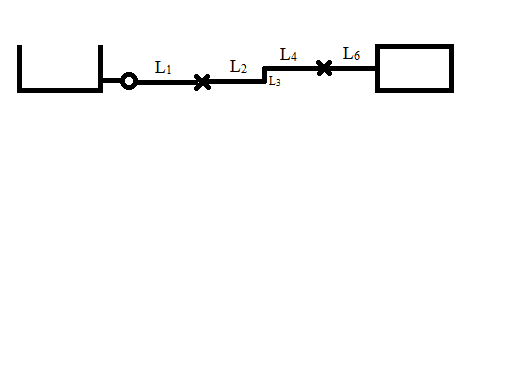 Напор выразить в метрах воды при t=20 °С.3Контрольные работыпо разделам«Основы гидродинамики Гидростатика и гидродинамика», «Разделение неоднородных систем»Контрольная работа «Динамика»№1Коэффициент трения, как определяется и от чего зависит.Определить диаметр и потри за счет сил трения. Длина трубопровода 250 м. Расход воды 36 м3/ч. Скорость движения 1,1 м/c, плотность воды 1000 кг/м3, вязкость 1,005*10-3Па*с.Построить диаграмму Бернулли по  потерям (схематически). Размеры каналов в соответствии со схемой№2Потери напора за счет местных сопротивлений.  Что относится к местным сопротивлениям. РасчетРассчитать расход воды в трубопроводе диаметром 38x2,5 мм, скорость движения 0,5 м/c. Ддина трубопровода 300 м. Определить потери напора ща счет сил трения. Плотность воды 1000 кг/м3, вязкость 1,005 Па*с*10-3.Построить диаграмму Бернулли по  потерям (схематически). Размеры каналов в соответствии со схемой№3Гидравлическое сопротивление. Составные части.Рассчитать потерянный напор для трубопровода длиной 50 м, диаметром 50мм.  Скорость движения 0,8 м/с. Расход воды 7,2 м3/ч. Плотность воды 1000 кг/м3, вязкость 1*10-3 Па*с. На трубопроводе имеются местные сопротивления: вход –Ѯвх = 0,5; 2 поворота – Ѯп = 0,5;Вентиль – Ѯв = 7; выход – Ѯвых = 1.Построить диаграмму Бернулли по  потерям (схематически). Размеры каналов в соответствии со схемой№4Полный гидродинамический напор. Расчет. Формулировка.Рассчитать потерянный напор за счет сил трения в труба диаметром 43х2,5 мм. Длина трубы 32м, скорость движения 1 м/с. Температура воды 60℃. Плотность воды 983 кг/м3, вязкость 0,469*10-3 Па*с. Потери выразить в Па и  μ H2O.Построить диаграмму Бернулли по  потерям (схематически). Размеры каналов в соответствии со схемойP2>P1№5Уравнение Бернулли для идеальной жидкости. (формулировка)По трубе диаметром 76х3 мм исходит газ под атмосферным давлением. Можно ли по этой трубе транспортировать тот же газ, но под давлением 5 ат. Скорость газа не меняется, массовый расход тоже. Плотность воздуха 1,2 кг/м3.Построить диаграмму Бернулли по  потерям (схематически). Размеры каналов в соответствии со схемой№6Что такое диаграмма Бернулли?Определить режим движения жидкости в межтрубном пространстве аппарата труба в трубе. Диаметр внутренней трубы 25х2 мм, наружный 51х2,5 мм. Массовый расход жидкости 1150 кг/м3, вязкость 1,2*10-3 Па*с.Построить диаграмму Бернулли по  потерям (схематически). Размеры каналов в соответствии со схемойКонтрольная работа «Разделение неоднородных смесей».11. Неоднородные системы, их вида.2. Схема полного скруббера. Принцип работы.21.Способы разделения неоднородных систем.2. Скруббер с насадкой. Роль насадки. Степень разделения. 31. Отстаивание. Движущая сила процесса. 2. Пылеосадительная камера. Схемы, принцип действия. Достоинства и недостатки. 41. Отстаивание. Факторы, влияющие на скорость процесса. 2. Сухой циклон. Схема, принцип действия. Достоинства и недостатки. 51. Фильтрование. Движущая сила процесса.2. Рукавный фильтр. Схема, принцип действия. Достоинства и недостатки. 6 семестр 1.Вопросы  для защиты лабораторных работ по разделу  «Массообменные процессы»Изучение работы ректификационной установкиЧто такое перегонка и перечислить способы перегонки?Диаграмма равновесия х-у для реальных смесей.Устройство и работа ректификационной колонны периодического действия.Что такое флегмовое число?  Рабочее и минимальное флегмовые числа.Перечислить основные допущения, принятые при рассмотрении работы ректификационной колонны.Изучение процесса  конвективной сушки материала. Аппаратурное оформление процесса (макеты).Дать определение процесса сушки.Дать краткую характеристику конвективной сушки. Достоинства и недостатки конвективной сушки.Абсолютная и относительная влажность материала.Виды связи влаги с материалом.Скорость сушки. Скорость сушки первого и второго периодов.Изучение устройства и принцип работы абсорберов (макеты).Что такое абсорбция? Факторы, влияющие на процесс абсорбции.Абсорберы и их классификация. Материальный баланс и уравнение рабочей линии.Назначение насадок. Типы насадок. Требования предъявляемые к насадкам.Что такое барботаж, режимы барботажа Изучение устройства и принцип работы адсорберов (макеты).Дать определение процесса адсорбции. Факторы, влияющие на процесс адсорбции.Перечислить виды адсорбентов и их характеристики. Равновесие в процессе адсорбции. Изотерма сорбции.Дать общие положения теорий адсорбции.Составить уравнение материального баланса адсорбера периодического действия.2.Контрольные работыпо разделам «Тепломассобменные процессы. Выпаривание», «Массообменные процессы»Контрольная работа «Ректификация»11. Система ацетон – H2O Хф=80%. Что это?2. Построение рабочей линии процесса непрерывной ректификации. 3. Насадки для чего их используют. Свойства насадок.21. Что означает Хд = 83% для системы вода – уксусная кислота.2.  Гидравлическое сопротивление колпачковой колонны.3.  Диаграмма равновесия. Изобразить равновесные кривые на одном графике для систем: ацетон – вода, этанол – вода. Давление в колонне P=const. 31. Что означает Х1 = 12% для системы вода – уксусная кислота.2. Способы определения числа тарелок для барботажных колонн. 3. Закон Рауля с объяснением. 41. Что означает Х1 = 8% для системы ацетон – вода. 2. Равновесие в системе пар-жидкость. Диаграмма равновесия.3. Дать определение процессу «перегонка». Чем отличается ректификация от дистилляции. 51. Что означает  уf = 7% для системы ацетон-этанол.2. Построение рабочей линии процесса непрерывной ректификации.3. Факторы, влияющие на процесс ректификации. Контрольная работа «Сушка»11. Что такое процесс сушки?2. Расчет расхода удаляемой влаги.3. Удельные тепловые потери на нагрев материала. Расчет. 21. Типы связи влаги с материалом. Какая влага удаляется в процессе сушки. 2. Материальный баланс сушильной камеры.3. Удельные тепловые потери на нагрев транспортных устройств. Расчет.31.Виды сушки по способу подвода теплоты. Достоинства, недостатки.2. Влажность материала. Расчет влажности.3. Удельные тепловые потери через стенки сушильной камеры.41. Классификация связей влаги с материалом. Какая влага удаляется в процессе сушки. 2. Основной вариант сушки. Расчет удельного и полного расхода сушильного агента (теоретическая сушка). Диаграмма влажного воздуха. 51. Контактный способ сушки. Достоинства и недостатки. 2. Удельные тепловые потери (расчет).  Каким они могут быть. 3. Условия для теоретического и действительного способа сушки (процесс сушки).Контрольная работа «Адсорбция»1Адсорбция. Определение процесса. Примеры процесса.Основные характеристики адсорбернтов.2Область использования процесса адсорбции.Активность адсорбента. Размерность, типы активности.3Что такое адсорбат и адсорбент. Привести примеры.Способы проведения процесса.4Факторы, влияющие на процесс адсорбции. Как?Кольцевой адсорбер. Схема аппарата. Принцип действия.5Изобразить изотерму адсорбции. Что означает.Процесс адсорбции. Дать определение процессу.Контрольная работа «Массообмен. Абсорбция»11. Молекулярная диффузия. Уравнение процесса. Факторы, влияющие на количество переносимого вещества. 2. Область использования процесса абсорбции. Определение процесса абсорбции. привести пример процесса. 21. Дать определение массообменному процессу. Общее уравнение массообмена. 2. Гидравлическое сопротивление тарелки колонны (расчет). 31. Коэффициент диффузии. Размерность. Физический смысл коэффициента. От чего зависит чего значение. 2. Изобразить схему распылительного абсорбера. Принцип работы. 41. Конвективная диффузия. Уравнение процесса. Привести пример процесса. 2. Типы барботажных колонн. Привести схемы тарелок. 5.1. Коэффициент конвективной диффузии. Размерность. Физический смысл коэффициента. От чего зависит. Уравнение процесса.2. Типы колпачков барботажных колонн. Изобразить схемы тарелок. Наименование оценочного средства (контрольно-оценочного мероприятия)Критерии  оцениванияШкалы оцениванияШкалы оцениванияНаименование оценочного средства (контрольно-оценочного мероприятия)Критерии  оценивания100-балльная системаПятибалльная системаЗащита лабораторной работы (5 и 6 семестры)Дан полный, развернутый ответ на поставленный вопрос (вопросы), показана совокупность осознанных знаний об объекте, проявляющаяся в свободном оперировании понятиями, умении выделить причинно-следственные связи. Обучающийся демонстрирует глубокие и прочные знания материала по заданным вопросам лабораторной работы, исчерпывающе и последовательно, грамотно и логически стройно его излагает5 баллов5Защита лабораторной работы (5 и 6 семестры)Дан полный, развернутый ответ на поставленный вопрос (вопросы), показана совокупность осознанных знаний об объекте, доказательно раскрыты основные положения дисциплины; в ответе прослеживается четкая структура, логическая последовательность, отражающая сущность раскрываемых понятий, теорий, явлений. Обучающийся твердо знает материал по заданным вопросам, грамотно и последовательно его излагает, но допускает несущественные неточности в определениях.3-4 баллов4Защита лабораторной работы (5 и 6 семестры)Дан полный, но недостаточно последовательный ответ на поставленный вопрос (вопросы), но при этом показано умение выделить причинно-следственные связи. Ответ логичен и изложен в терминах науки. Обучающийся владеет знаниями только по основному материалу, но не знает отдельных деталей и особенностей, допускает неточности и испытывает затруднения с формулировкой определений.2 балла3Защита лабораторной работы (5 и 6 семестры)Дан неполный ответ, представляющий собой разрозненные знания по теме вопроса с существенными ошибками в определениях. Присутствуют фрагментарность, нелогичность изложения. Обучающийся не осознает связь данного понятия, теории, явления с другими объектами дисциплины. Отсутствуют выводы, конкретизация и доказательность изложения. Речь неграмотная. Дополнительные и уточняющие вопросы преподавателя не приводят к коррекции ответа обучающегося не только на поставленный вопрос, но и на другие вопросы лабораторной работы.1 балл2Защита лабораторной работы (5 и 6 семестры)Не получены ответы по вопросам лабораторной работы.0 баллов2Защита лабораторной работы (5 и 6 семестры)Не принимал участия в защите лабораторных работ.	0 баллов2Контрольная работа(5 и 6 семестры)Обучающийся демонстрирует грамотное решение всех задач, использование правильных методов и формул для решения при незначительных вычислительных погрешностях (арифметических ошибках); 7-8 баллов5Контрольная работа(5 и 6 семестры)Продемонстрировано использование правильных методов и формул при решении задач при наличии существенных ошибок в 1-2 из них;5-6 баллов4Контрольная работа(5 и 6 семестры)Обучающийся использует верные методы решения, но правильные ответы в большинстве случаев (в том числе из-за арифметических ошибок) отсутствуют;3-4 баллов3Контрольная работа(5 и 6 семестры)Обучающимся использованы неверные методы решения, отсутствуют верные ответы.0-2 баллов2Индивидуальное домашнее задание (ИДЗ) (5 семестр)Задание выполнено полностью. Нет ошибок в расчетах. Возможно наличие одной неточности или описки, не являющиеся следствием незнания или непонимания учебного материала. Обучающийся показал полный объем знаний, умений в освоении пройденных тем и применение их на практике.5-6 баллов5Индивидуальное домашнее задание (ИДЗ) (5 семестр)Задание  выполнено полностью, но обоснований шагов решения недостаточно. Допущена одна ошибка или два-три недочета.3-4 баллов4Индивидуальное домашнее задание (ИДЗ) (5 семестр)Допущены более одной ошибки или более двух-трех недочетов.2 балла3Индивидуальное домашнее задание (ИДЗ) (5 семестр)Задание  выполнено не полностью. Допущены грубые ошибки в вычислениях. 1 балл2Индивидуальное домашнее задание (ИДЗ) (5 семестр)Задание не выполнено. 0 баллов2Форма промежуточной аттестацииТиповые контрольные задания и иные материалыдля проведения промежуточной аттестации:5 семестр Зачет: в устной форме по билетамБилет № 1Каким параметром определяется режим движения жидкости или газа?Давление, типы давлений. Размерности.   Приборы для замера давлений.Билет № 2Использование псевдоожиненного состояния зернистого материала в промышленности.Скорость, расход массовый и  объемный.  Уравнение неразрывности потока.      Билет № 3Полный гидродинамический напор. Режимы движения жидкости (газа). Билет № 4Давление жидкости на дно сосуда (уравнение с объяснением).На какие явления оказывает влияние характер движения жидкости?Билет № 5Давление жидкости на дно сосуда (уравнение с объяснением).Струйные насосы, их типы. Показатели работы струйного насоса.6 семестр Зачет с оценкой: в устной форме по билетамБилет № 1Общая характеристика процесса адсорбции.Уравнение материального баланса адсорбера периодического действия.Билет № 2Сорбенты. Основные их характеристики.Теории процесса адсорбции.Билет № 3Что используется в качестве адсорбентов.Схема горизонтального адсорбера. Схема аппарата, принцип действия по двухфазному методу.Билет № 4Скорость процесса сушки, кривые скорости.Расчет ректификационной колонны.Билет № 5Диаграмма равновесия в системе пар-жидкостьЗаконы простых теплообменных процессов. Форма промежуточной аттестацииКритерии оцениванияШкалы оцениванияШкалы оцениванияНаименование оценочного средстваКритерии оценивания100-балльная системаПятибалльная системаЗачет (5 семестр), зачет с оценкой (6 семестр):в устной форме по билетам.Распределение баллов по вопросам билета:1-й вопрос: 0 – 15 баллов2-й вопрос: 0 – 15 балловОбучающийся:демонстрирует знания отличающиеся глубиной и содержательностью, дает полный исчерпывающий ответ, как на основные вопросы билета, так и на дополнительные;свободно владеет научными понятиями, ведет диалог и вступает в дискуссию;способен к интеграции знаний по определенной теме, структурированию ответа, к анализу положений существующих теорий, направлений по вопросу билета;логично и доказательно раскрывает проблему, предложенную в билете;Ответ не содержит фактических ошибок и характеризуется глубиной, полнотой, уверенностью суждений, иллюстрируется примерами, в том числе из собственной практики.24-30 баллов5Зачет (5 семестр), зачет с оценкой (6 семестр):в устной форме по билетам.Распределение баллов по вопросам билета:1-й вопрос: 0 – 15 баллов2-й вопрос: 0 – 15 балловОбучающийся:показывает достаточное знание учебного материала, но допускает несущественные фактические ошибки, которые способен исправить самостоятельно, благодаря наводящему вопросу;недостаточно раскрыта проблема по одному из вопросов билета;недостаточно логично построено изложение вопроса;В ответе раскрыто, в основном, содержание билета, имеются неточности при ответе на дополнительные вопросы.12 – 23 баллов4Зачет (5 семестр), зачет с оценкой (6 семестр):в устной форме по билетам.Распределение баллов по вопросам билета:1-й вопрос: 0 – 15 баллов2-й вопрос: 0 – 15 балловОбучающийся:показывает знания фрагментарного характера, которые отличаются поверхностностью и малой содержательностью, допускает фактические грубые ошибки;не может обосновать закономерности и принципы, объяснить факты, нарушена логика изложения, отсутствует осмысленность представляемого материала, представления о межпредметных связях слабые.Содержание билета раскрыто слабо, имеются неточности при ответе на основные и дополнительные вопросы билета, ответ носит репродуктивный характер.6 – 11 баллов3Зачет (5 семестр), зачет с оценкой (6 семестр):в устной форме по билетам.Распределение баллов по вопросам билета:1-й вопрос: 0 – 15 баллов2-й вопрос: 0 – 15 балловОбучающийся, обнаруживает существенные пробелы в знаниях основного учебного материала, допускает принципиальные ошибки при ответе на вопросы.На большую часть дополнительных вопросов по содержанию билета затрудняется дать ответ или не дает верных ответов.0 – 5 баллов2Форма промежуточной аттестацииКритерии оцениванияШкалы оцениванияШкалы оцениванияФорма промежуточной аттестацииКритерии оценивания100-балльная системаПятибалльная системазащита курсовой работыработа выполнена самостоятельно;собран, обобщен и проанализирован достаточный объем литературных источников;при написании и защите работы продемонстрированы: высокий уровень сформированности профессиональных компетенций, теоретические знания и наличие практических навыков;работа правильно оформлена и своевременно представлена на кафедру, полностью соответствует требованиям, предъявляемым к содержанию и оформлению курсовых работ;на защите освещены все вопросы исследования, ответы на вопросы профессиональные, грамотные, исчерпывающие, результаты исследования подкреплены статистическими критериями. 14-18 баллов5защита курсовой работытема работы раскрыта, однако, есть неточности при расчетах;собран, обобщен и проанализирован необходимый объем профессиональной литературы, но не по всем аспектам исследуемой темы сделаны выводы;при написании и защите работы продемонстрирован: средний уровень сформированности профессиональных компетенций, наличие теоретических знаний и достаточных практических навыков;работа своевременно представлена на кафедру, есть отдельные недостатки в ее оформлении;в процессе защиты работы были даны неполные ответы на вопросы.9-13 баллов4защита курсовой работытема работы раскрыта частично, присутствуют более 3 ошибок  в расчетах;в работе недостаточно полно была использована профессиональная литература, выводы и практические рекомендации не отражали в достаточной степени содержание работы;при написании и защите работы продемонстрирован удовлетворительный уровень сформированности профессиональных компетенций, поверхностный уровень теоретических знаний и практических навыков;работа своевременно представлена на кафедру, однако не в полном объеме по содержанию и оформлению соответствует предъявляемым требованиям;в процессе защиты недостаточно полно изложены основные положения работы, ответы на вопросы даны неполные.4-8 баллов3защита курсовой работыпри написании и защите работы продемонстрирован неудовлетворительный уровень сформированности профессиональных компетенций;работа несвоевременно представлена на кафедру, не в полном объеме по содержанию и оформлению соответствует предъявляемым требованиям;на защите показаны поверхностные знания по исследуемой теме, отсутствие представлений об актуальных проблемах по теме работы, даны неверные ответы на вопросы.0-3 баллов2Форма контроля100-балльная система Пятибалльная системаТекущий контроль 5 семестр: - защита лабораторных работ (темы 1.1, 1.2)0 - 5 баллов2 – 5- защита лабораторной работы (тема 1.3)0 - 5 баллов2 – 5- защита лабораторной работы (тема 1.4)0 - 5 баллов2 – 5- защита лабораторной работы (тема 1.5)0 - 5 баллов2 – 5- защита лабораторной работы (тема 1.6)0 - 5 баллов2 – 5- защита лабораторной работы (тема 2.1)0 - 5 баллов2 – 5- защита лабораторной работы (тема 2.2)0 - 5 баллов2 – 5- защита лабораторной работы (тема 3.1)0 - 5 баллов2 – 5- контрольная работа (раздел I)0 - 8 баллов2 – 5 - контрольная работа (раздел I)0 - 8 баллов2 – 5- контрольная работа (раздел II)0 - 8 баллов2 – 5- индивидуальное домашнее задание (тема 1.5) 0 - 6 баллов 2 – 5Промежуточная аттестация зачет 0 - 30 балловзачтено не зачтено Итого за 5 семестр (Процессы и аппарат химической технологии) 0 - 100 балловзачтено не зачтено - защита лабораторной работы (тема 5.1)0 - 5 баллов2 – 5- защита лабораторной работы (тема 5.2)0 - 5 баллов2 – 5- защита лабораторной работы (тема 5.3)0 - 5 баллов2 – 5- защита лабораторной работы (тема 5.4)0 - 5 баллов2 – 5- контрольная работа (раздел IV)0 - 8 баллов2 – 5- контрольная работа (раздел V)0 - 8 баллов2 – 5- контрольная работа (раздел V)0 - 8 баллов2 – 5- контрольная работа (раздел V)0 - 8 баллов2 – 5- защита курсовой работы  0 - 18 баллов2 – 5 Промежуточная аттестация зачет с оценкой 0 - 30 балловотличнохорошоудовлетворительнонеудовлетворительноИтого за 6 семестр (Процессы и аппарат химической технологии) 0 - 100 балловотличнохорошоудовлетворительнонеудовлетворительно100-балльная системапятибалльная системапятибалльная система100-балльная системазачет (5 семестр)зачет с оценкой (6 семестр)85 – 100балловзачтенозачтено (отлично)65 – 84балловзачтенозачтено (хорошо)41–64 балловзачтенозачтено (удовлетворительно)0 – 40балловне зачтено не зачтено (неудовлетворительно)Наименование учебных аудиторий, лабораторий, мастерских, библиотек, спортзалов, помещений для хранения и профилактического обслуживания учебного оборудования и т.п.Оснащенность учебных аудиторий, лабораторий, мастерских, библиотек, спортивных залов, помещений для хранения и профилактического обслуживания учебного оборудования и т.п.119071, г. Москва, Донская улица, дом 39, строение 4119071, г. Москва, Донская улица, дом 39, строение 4аудитории для проведения занятий лекционного типакомплект учебной мебели, технические средства обучения, служащие для представления учебной информации большой аудитории: ноутбук;проектор,экран,маркерная доскааудитории для проведения занятий семинарского типа, групповых и индивидуальных консультаций, текущего контроля и промежуточной аттестациикомплект учебной мебели, технические средства обучения, служащие для представления учебной информации большой аудитории: ноутбук,проектор,маркерная доска,наборы демонстрационного оборудования и учебно-наглядных пособий, обеспечивающих тематические иллюстрации, соответствующие рабочей программе дисциплины.аудитории для проведения лабораторных занятий, групповых и индивидуальных консультацийкомплект учебной мебели, технические средства обучения, служащие для представления учебной информации большой аудитории: - экран переносной ClassicSolutionLibra 180х180, - проектор BenQMX511 9H.J3R77.33Оборудования (стенды), макеты для проведения лабораторных работ по Процессам и аппаратам химической технологии  119071, г. Москва, Малый Калужский переулок, дом 2, строение 6119071, г. Москва, Малый Калужский переулок, дом 2, строение 6Аудитории для проведения занятий лекционного и семинарского типа, групповых и индивидуальных консультаций, текущего контроля и промежуточной аттестацииКомплект учебной мебели, маркерная доска, технические средства обучения, служащие для представления учебной информации большой аудитории: экран, проектор, колонки.Помещения для самостоятельной работы обучающихсяОснащенность помещений для самостоятельной работы обучающихся119071, г. Москва, Малый Калужский переулок, дом 2, строение 6119071, г. Москва, Малый Калужский переулок, дом 2, строение 6читальный зал библиотеки:компьютерная техника;
подключение к сети «Интернет»№ п/пАвтор(ы)Наименование изданияВид издания (учебник, УП, МП и др.)ИздательствоИздательствоГодизданияАдрес сайта ЭБСили электронного ресурса Количество экземпляров в библиотеке Университета10.1 Основная литература, в том числе электронные издания10.1 Основная литература, в том числе электронные издания10.1 Основная литература, в том числе электронные издания10.1 Основная литература, в том числе электронные издания10.1 Основная литература, в том числе электронные издания10.1 Основная литература, в том числе электронные издания10.1 Основная литература, в том числе электронные издания10.1 Основная литература, в том числе электронные издания10.1 Основная литература, в том числе электронные изданияВетошкин А.Г.Процессы и аппараты защиты окружающей средыУПВысшая школаВысшая школа200810 экз.Захарова А.А., Бахшиева Л.Т., Кондауров Б.П., Салтыкова В.С.Процессы и аппараты химической технологииУПАкадемияАкадемия200685 экз.60 экз.Павлов К.Ф.и др.Примеры и задачи  по курсу ПАХТ.УПАльянСАльянС200619872 экз.60 экз.Касаткин А.Г.Основные процессы и аппараты химической технологииУчебникАльянСАльянС20052 экз.Разинов А.И., Клинов А.В., Дьяконов Г.С.Процессы и аппараты химической технологииУПКазань Изд. КНИТУКазань Изд. КНИТУ20172 экз. кафедра10.2 Дополнительная литература, в том числе электронные издания 10.2 Дополнительная литература, в том числе электронные издания 10.2 Дополнительная литература, в том числе электронные издания 10.2 Дополнительная литература, в том числе электронные издания 10.2 Дополнительная литература, в том числе электронные издания 10.2 Дополнительная литература, в том числе электронные издания 10.2 Дополнительная литература, в том числе электронные издания 10.2 Дополнительная литература, в том числе электронные издания 10.2 Дополнительная литература, в том числе электронные издания 1.Чесунов В.М., Захарова А.А.Основные химико-технологические процессы и аппараты легкой промышленностиУПЛегпромбытиздатЛегпромбытиздат198920 экз.2.Шейнак А.Л.Гидравлика и гидропневмопривод. Основы механики жидкости и газа.УПСтереотипСтереотип20052 экз.10.3 Методические материалы (указания, рекомендации по освоению дисциплины авторов РГУ им. А. Н. Косыгина)10.3 Методические материалы (указания, рекомендации по освоению дисциплины авторов РГУ им. А. Н. Косыгина)10.3 Методические материалы (указания, рекомендации по освоению дисциплины авторов РГУ им. А. Н. Косыгина)10.3 Методические материалы (указания, рекомендации по освоению дисциплины авторов РГУ им. А. Н. Косыгина)10.3 Методические материалы (указания, рекомендации по освоению дисциплины авторов РГУ им. А. Н. Косыгина)10.3 Методические материалы (указания, рекомендации по освоению дисциплины авторов РГУ им. А. Н. Косыгина)10.3 Методические материалы (указания, рекомендации по освоению дисциплины авторов РГУ им. А. Н. Косыгина)10.3 Методические материалы (указания, рекомендации по освоению дисциплины авторов РГУ им. А. Н. Косыгина)10.3 Методические материалы (указания, рекомендации по освоению дисциплины авторов РГУ им. А. Н. Косыгина)1.Захарова А.А., Салтыкова В.С.Массообменные процессыМУМУРИО,  МГУДТ20154 экз.библ.15 экз. кафедра2.Салтыкова В.С., Захарова А.А., Папин А.В.Механика жидкости и газовМУМУМ.: РИО МГУДТ20155 экз.библ.19 экз. кафедра3.Салтыкова В.С., Бахшиева Л.Т., Захарова А.А., Александров. В.И.ГидрогазодинамикаМУМУМ.: РИО МГУДТ20135 экз.библ.23 экз. кафедра4.Захарова А.А., Бахшиева Л.Т., Салтыкова В.С.Расчет абсорбционной установки МП  МП М.: РИО МГУДТ20135экз. библ.21 экз. кафедра5.Поторжинский И.В., Захарова А.А. и др.Масообменные процессы: абсорбция и адсорбцияМПМПИИЦ МГУДТ20114 экз.библ.19 экз. кафедра6.Захарова А.А., Бахшиева Л.Т., Салтыкова В.С.ПАХТ, ОПАХТ, ТОЗОС, «Адсорбция»МПМПИИЦ МГУДТ20104 экз.библ.17 экз. каф.7.Бахшиева Л.Т., Захарова А.А.,Поторжинский И.В.ПАХТ, ОПАХТ, ТОЗОС, «Теплообменные аппараты»МУМУИИЦ МГУДТ20094 экз.библ.10 экз. каф.8.Бахшиева Л.Т., Захарова А.А..  Поторжинский И.В., Салтыкова В.С.Процессы и аппараты химической технологии. Гидравлика и гидропневмоприводМПМПИИЦ МГУДТ20073 экз. библ.15 экз. кафедра9.Поторжинский  И.В., Захарова А.А., Бахшива Л.Т.ПАХТ, ОПАХТ «Аппараты массообменных процессов»МУМУИИЦ МГУДТ20074 экз. библ.17 экз. кафедра10.Салтыкова В.С., Бахшиева Л.Т., Захарова А.А.ПАХТ, ОПАХТ, ПАЗОС «Тепловые процессы»МУМУИИЦ МГУДТ20065 экз. библ.27 экз. кафедра11.Поторжинский  И.В., Захарова А.А.Аппаратура гидромеханических процессовМУМУИИЦ МГУДТ20055экз. библ.12 экз. кафедра№ ппЭлектронные учебные издания, электронные образовательные ресурсы«Znanium.com» научно-издательского центра «Инфра-М»http://znanium.com/Электронные издания «РГУ им. А.Н. Косыгина» на платформе ЭБС «Znanium.com» http://znanium.com/ООО «ИВИС» https://dlib.eastview.com  (электронные версии периодических изданий ООО «ИВИС»)Web of Science http://webofknowledge.com/  (обширная международная универсальная реферативная база данных)Scopus https://www.scopus.com (международная универсальная реферативная база данных, индексирующая более 21 тыс. наименований научно-технических, гуманитарных и медицинских журналов, материалов конференций примерно 5000 международных издательств)Springer Nature http://www.springernature.com/gp/librarians (международная издательская компания, специализирующаяся на издании академических журналов и книг по естественнонаучным направлениям)«ЭБС ЮРАЙТ»www.biblio-online.ruО предоставлении доступа к информационно-аналитической системе SCIENCE INDEX (включенного в научный информационный ресурс elibrary.ru) https://www.elibrary.ru/ЭБС «Лань» http://www.e.lanbook.com/ООО «Национальная электронная библиотека» (НЭБ) http://нэб.рф/Договор № 101/НЭБ/0486 – пот 21.09.2018 г.Научная электронная библиотека еLIBRARY.RU http://www.elibrary.ru/Лицензионное соглашение № 8076 от 20.02.2013 г.НЭИКОН http://www.neicon.ru/ Соглашение №ДС-884-2013 от18.10.2013 гПрофессиональные базы данных, информационные справочные системы«Polpred.com Обзор СМИ» http://www.polpred.comСоглашение № 2014 от 29.10.2016 г.Web of Science http://webofknowledge.com/Сублицензионный договор № wos/917 на безвозмездное оказание услуг от 02.04.2018 г.Scopus http://www. Scopus.com/Сублицензионный Договор № Scopus /917 от 09.01.2018 г.«SpringerNature»http://www.springernature.com/gp/librariansПлатформа Springer Link: https://rd.springer.com/Платформа Nature: https://www.nature.com/Базаданных Springer Materials: http://materials.springer.com/Базаданных Springer Protocols: http://www.springerprotocols.com/База данных zbMath: https://zbmath.org/База данных Nano: http://nano.nature.com/Сублицензионный договор№ Springer/41 от 25 декабря 2017 г.http://arxiv.org — база данных полнотекстовых электронных публикаций научных статей по физике, математике, информатикеhttp://www.garant.ru/ - Справочно-правовая система (СПС) «Гарант», комплексная правовая поддержка пользователей по законодательству Российской Федерацииhttp://www.gks.ru/wps/wcm/connect/rosstat_main/rosstat/ru/statistics/databases/ -базы данных на Едином Интернет-портале Росстата№п/пПрограммное обеспечениеРеквизиты подтверждающего документа/Свободно распространяемоеWindows 10 Pro, MS Office 2019контракт № 18-ЭА-44-19 от 20.05.2019PrototypingSketchUp: 3D modeling for everyoneконтракт № 18-ЭА-44-19 от 20.05.2019V-Ray для 3Ds Maxконтракт № 18-ЭА-44-19 от 20.05.2019NeuroSolutionsконтракт № 18-ЭА-44-19 от 20.05.2019WolframMathematicaконтракт № 18-ЭА-44-19 от 20.05.2019Microsoft VisualStudioконтракт № 18-ЭА-44-19 от 20.05.2019CorelDRAWGraphicsSuite 2018контракт № 18-ЭА-44-19 от 20.05.2019Mathcadконтракт № 18-ЭА-44-19 от 20.05.2019Matlab+Simulinkконтракт № 18-ЭА-44-19 от 20.05.2019.Adobe Creative Cloud2018 all Apps (Photoshop, Lightroom, Illustrator, InDesign, XD, Premiere Pro, Acrobat Pro, Lightroom Classic,Bridge, Spark, Media Encoder, InCopy, Story Plus, Museидр.) контракт № 18-ЭА-44-19 от 20.05.2019SolidWorksконтракт № 18-ЭА-44-19 от 20.05.2019Rhinocerosконтракт № 18-ЭА-44-19 от 20.05.2019Simplify 3Dконтракт № 18-ЭА-44-19 от 20.05.2019FontLаb VI Academicконтракт № 18-ЭА-44-19 от 20.05.2019PinnacleStudio 18 Ultimateконтракт № 18-ЭА-44-19 от 20.05.2019КОМПАС-3d-V 18контракт № 17-ЭА-44-19 от 14.05.2019ProjectExpert 7 Standartконтракт № 17-ЭА-44-19 от 14.05.2019Альт-Финансыконтракт № 17-ЭА-44-19 от 14.05.2019Альт-Инвест контракт № 17-ЭА-44-19 от 14.05.2019Программа для подготовки тестов Indigoконтракт № 17-ЭА-44-19 от 14.05.2019Autodesk Auto CAD 2021 для учебных заведений, подписка к бессрочной лицензииДоговор #110003456652 от 18 февр. 2021 г.Распространяется свободно для аккредитованных учебных заведенийLibreOffice GNU Lesser General Public LicenseСвободно распространяемоеScilabCeCILL (свободная, совместимая с GNU GPL v2)Свободно распространяемоеLinux Ubuntu GNU GPLСвободно распространяемоеFDS-SMV free and open-source softwareСвободно распространяемоеAnyLogic Personal Learning EditionСвободно распространяемоеHelyx-OS GNU General Public License Свободно распространяемоеOpenFoam v.4.0 GNU General Public LicenseСвободно распространяемоеDraftSight 2018 SP3 Автономная бесплатная лицензияСвободно распространяемоеGNU Octave GNU General Public LicenseСвободно распространяемое№ ппгод обновления РПДхарактер изменений/обновлений с указанием разделаномер протокола и дата заседания кафедры